A mai példákhoz néhány  instrukció:Ha árleszállításról van szó, azt jelenti, hogy az ár csökken – kivonás. Ha áremelésről  van szó, azt jelenti, hogy az ár növekszik - összeadás.Figyelem !  A 3., 4. sorban azt keresem, hogy mennyivel csökkent /nőtt az ár.                    A 5.,6. sorban azt keresem, hogy mennyi volt az eredeti  ár. Figyelj a műveletekre!!!!   Számolj írásban, egymás alatt!!!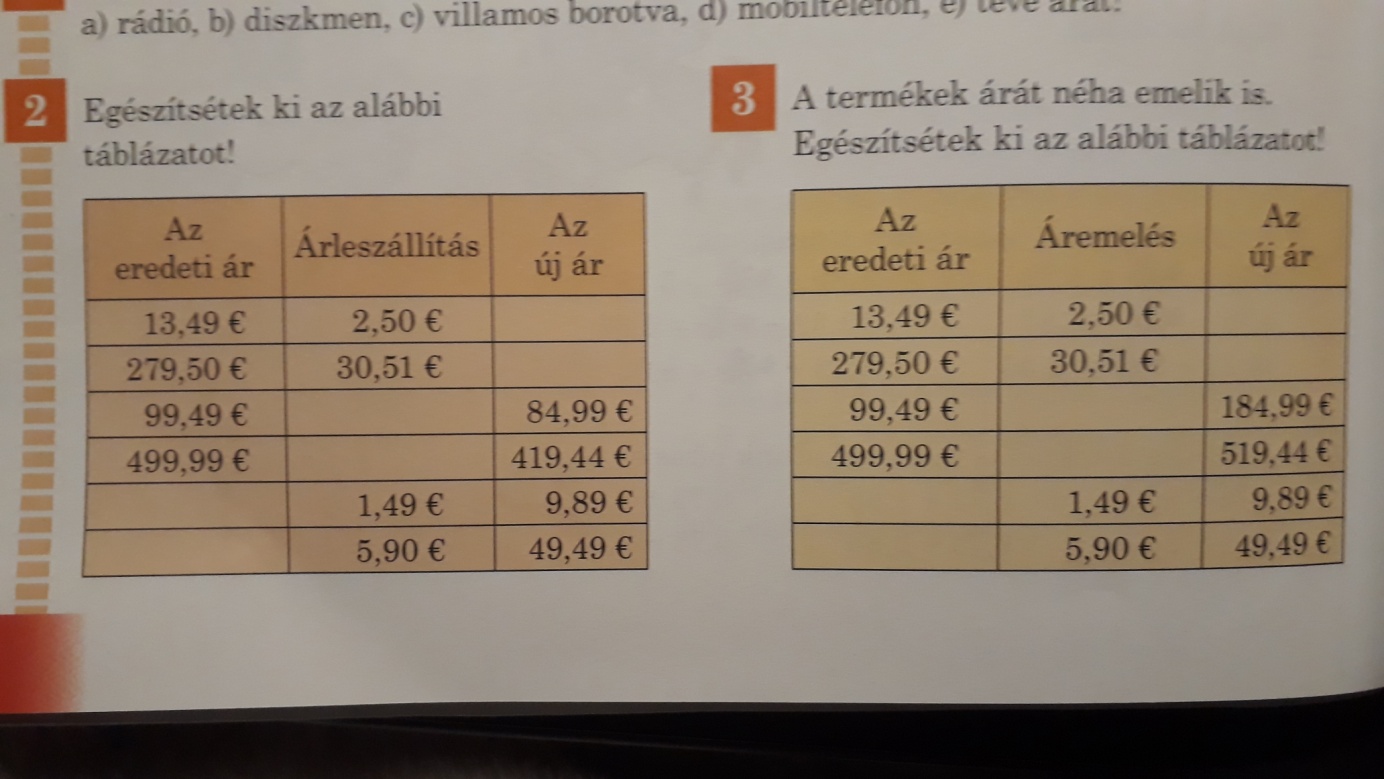 Egy kicsit más táblázat : ha a szám előtt  + jel van, akkor áremelés van, ha  - , akkor árcsökkenés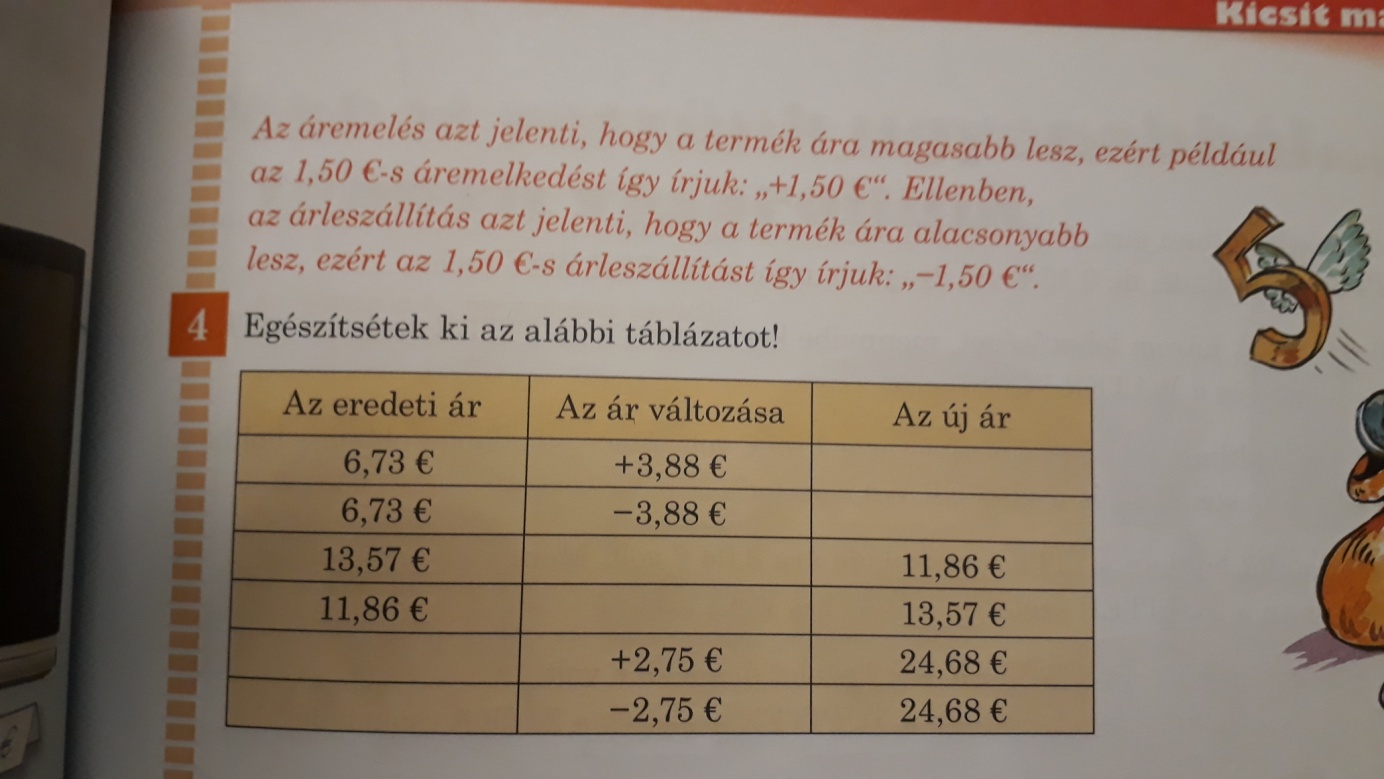 